ประวัติพระครูสัญญาบัตรประวัติพระครูสัญญาบัตรประวัติพระครูสัญญาบัตรประวัติพระครูสัญญาบัตรประวัติพระครูสัญญาบัตรประวัติพระครูสัญญาบัตรประวัติพระครูสัญญาบัตรประวัติพระครูสัญญาบัตรประวัติพระครูสัญญาบัตรประวัติพระครูสัญญาบัตรประวัติพระครูสัญญาบัตรประวัติพระครูสัญญาบัตรประวัติพระครูสัญญาบัตรประวัติพระครูสัญญาบัตรราชทินนามราชทินนามราชทินนามราชทินนามราชทินนามราชทินนามพระครูรัตนธรรมนาทพระครูรัตนธรรมนาทพระครูรัตนธรรมนาทพระครูรัตนธรรมนาทพระครูรัตนธรรมนาทพระครูรัตนธรรมนาทพระครูรัตนธรรมนาทพระครูรัตนธรรมนาทพระครูรัตนธรรมนาทพระครูรัตนธรรมนาทพระครูรัตนธรรมนาทพระครูรัตนธรรมนาทพระครูรัตนธรรมนาทพระครูรัตนธรรมนาทพระครูรัตนธรรมนาทพระครูรัตนธรรมนาทชื่อ - ฉายาชื่อ - ฉายาชื่อ - ฉายาชื่อ - ฉายาชื่อ - ฉายาชื่อ - ฉายาชื่อ - ฉายาสนั่น  ฐานธมฺโมสนั่น  ฐานธมฺโมสนั่น  ฐานธมฺโมอายุ๕๓๕๓๕๓๕๓๕๓๕๓๕๓๕๓พรรษาพรรษาพรรษา๓๒๓๒๓๒๓๒๓๒๓๒คณะสงฆ์ฝ่ายคณะสงฆ์ฝ่ายคณะสงฆ์ฝ่ายคณะสงฆ์ฝ่ายคณะสงฆ์ฝ่ายคณะสงฆ์ฝ่ายคณะสงฆ์ฝ่ายคณะสงฆ์ฝ่ายมหานิกายมหานิกายมหานิกายมหานิกายมหานิกายมหานิกายสังกัดวัดสังกัดวัดสังกัดวัดขอนกองขอนกองขอนกองขอนกองขอนกองขอนกองขอนกองขอนกองขอนกองขอนกองขอนกองขอนกองขอนกองขอนกองขอนกองขอนกองขอนกองขอนกองขอนกองขอนกองขอนกองขอนกองขอนกองขอนกองขอนกองขอนกองขอนกองขอนกองขอนกองเขต/อำเภอเขต/อำเภอเขต/อำเภอเขต/อำเภอเขต/อำเภอเขต/อำเภอธาตุพนมธาตุพนมธาตุพนมธาตุพนมธาตุพนมธาตุพนมธาตุพนมธาตุพนมธาตุพนมธาตุพนมธาตุพนมธาตุพนมธาตุพนมธาตุพนมจังหวัดจังหวัดจังหวัดจังหวัดจังหวัดนครพนมนครพนมนครพนมนครพนมนครพนมนครพนมนครพนมเกิดวันที่เกิดวันที่เกิดวันที่เกิดวันที่๗๗๗๗๗๗เดือนเดือนเดือนเดือนเดือนเมษายนเมษายนเมษายนเมษายนเมษายนเมษายนพ.ศ.พ.ศ.๒๕๑๑๒๕๑๑๒๕๑๑๒๕๑๑๒๕๑๑๒๕๑๑๒๕๑๑๒๕๑๑๒๕๑๑อุปสมบทวันที่อุปสมบทวันที่อุปสมบทวันที่อุปสมบทวันที่อุปสมบทวันที่อุปสมบทวันที่อุปสมบทวันที่อุปสมบทวันที่๒๐๒๐๒๐๒๐๒๐เดือนเดือนเดือนเดือนเมษายนเมษายนเมษายนเมษายนเมษายนพ.ศ.พ.ศ.พ.ศ.พ.ศ.๒๕๓๒๒๕๓๒๒๕๓๒๒๕๓๒๒๕๓๒๒๕๓๒พระอุปัชฌาย์พระอุปัชฌาย์พระอุปัชฌาย์พระอุปัชฌาย์พระอุปัชฌาย์พระอุปัชฌาย์พระอุปัชฌาย์พระครูโพธิ์พัฒนคุณพระครูโพธิ์พัฒนคุณพระครูโพธิ์พัฒนคุณพระครูโพธิ์พัฒนคุณพระครูโพธิ์พัฒนคุณพระครูโพธิ์พัฒนคุณพระครูโพธิ์พัฒนคุณพระครูโพธิ์พัฒนคุณพระครูโพธิ์พัฒนคุณพระครูโพธิ์พัฒนคุณพระครูโพธิ์พัฒนคุณพระครูโพธิ์พัฒนคุณพระครูโพธิ์พัฒนคุณพระครูโพธิ์พัฒนคุณพระครูโพธิ์พัฒนคุณพระครูโพธิ์พัฒนคุณพระครูโพธิ์พัฒนคุณพระครูโพธิ์พัฒนคุณพระครูโพธิ์พัฒนคุณพระครูโพธิ์พัฒนคุณพระครูโพธิ์พัฒนคุณพระครูโพธิ์พัฒนคุณพระครูโพธิ์พัฒนคุณพระครูโพธิ์พัฒนคุณพระครูโพธิ์พัฒนคุณวิทยฐานะวิทยฐานะวิทยฐานะวิทยฐานะวิทยฐานะนักธรรมนักธรรมนักธรรมนักธรรมนักธรรมนักธรรมเอกเอกเอกเอกเอกเปรียญธรรมเปรียญธรรมเปรียญธรรมเปรียญธรรมเปรียญธรรมเปรียญธรรมเปรียญธรรม---------อื่นๆอื่นๆตำแหน่งทางการปกครองตำแหน่งทางการปกครองตำแหน่งทางการปกครองตำแหน่งทางการปกครองตำแหน่งทางการปกครองตำแหน่งทางการปกครองตำแหน่งทางการปกครองตำแหน่งทางการปกครองตำแหน่งทางการปกครองตำแหน่งทางการปกครองตำแหน่งทางการปกครองตำแหน่งทางการปกครองตำแหน่งทางการปกครองตำแหน่งทางการปกครองตำแหน่งทางการปกครองตำแหน่งทางการปกครองตำแหน่งทางการปกครองตำแหน่งทางการปกครองตำแหน่งทางการปกครองตำแหน่งทางการปกครองตำแหน่งทางการปกครองตำแหน่งทางการปกครองตำแหน่งทางการปกครองตำแหน่งทางการปกครองตำแหน่งทางการปกครองตำแหน่งทางการปกครองตำแหน่งทางการปกครองตำแหน่งทางการปกครองตำแหน่งทางการปกครองตำแหน่งทางการปกครองตำแหน่งทางการปกครองตำแหน่งทางการปกครองเจ้าตำบลนาหนาดเจ้าตำบลนาหนาดเจ้าตำบลนาหนาดเจ้าตำบลนาหนาดเจ้าตำบลนาหนาดเจ้าตำบลนาหนาดเจ้าตำบลนาหนาดเจ้าตำบลนาหนาดเจ้าตำบลนาหนาดเจ้าตำบลนาหนาดเจ้าตำบลนาหนาดเจ้าตำบลนาหนาดเจ้าตำบลนาหนาดเจ้าตำบลนาหนาดเจ้าตำบลนาหนาดเจ้าตำบลนาหนาดเจ้าตำบลนาหนาดเจ้าตำบลนาหนาดเจ้าตำบลนาหนาดเจ้าตำบลนาหนาดเจ้าตำบลนาหนาดเจ้าตำบลนาหนาดเจ้าตำบลนาหนาดเจ้าตำบลนาหนาดเจ้าตำบลนาหนาดเจ้าตำบลนาหนาดเจ้าตำบลนาหนาดเจ้าตำบลนาหนาดเจ้าตำบลนาหนาดเจ้าตำบลนาหนาดเจ้าตำบลนาหนาดเจ้าตำบลนาหนาดเจ้าอาวาสเจ้าอาวาสเจ้าอาวาสเจ้าอาวาสเจ้าอาวาสเจ้าอาวาสเจ้าอาวาสเจ้าอาวาสเจ้าอาวาสเจ้าอาวาสเจ้าอาวาสเจ้าอาวาสเจ้าอาวาสเจ้าอาวาสเจ้าอาวาสเจ้าอาวาสเจ้าอาวาสเจ้าอาวาสเจ้าอาวาสเจ้าอาวาสเจ้าอาวาสเจ้าอาวาสเจ้าอาวาสเจ้าอาวาสเจ้าอาวาสเจ้าอาวาสเจ้าอาวาสเจ้าอาวาสเจ้าอาวาสเจ้าอาวาสเจ้าอาวาสเจ้าอาวาสข้อมูล ณ วันที่ข้อมูล ณ วันที่ข้อมูล ณ วันที่ข้อมูล ณ วันที่ข้อมูล ณ วันที่ข้อมูล ณ วันที่ข้อมูล ณ วันที่ข้อมูล ณ วันที่เดือนเดือนเดือนพ.ศ. 2564พ.ศ. 2564หน่วยงานหน่วยงานหน่วยงานหน่วยงานหน่วยงาน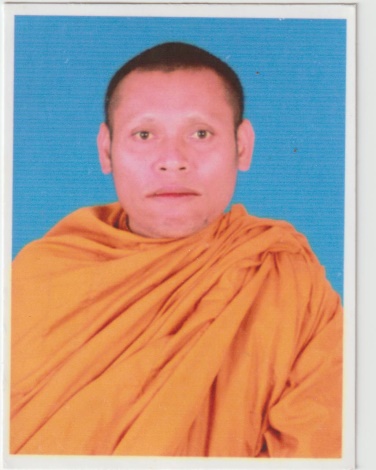 